27.V.2020			MAMA – słowo całego światana początek proponuję piosenkę „a ja wolę moją mamę”:/proszę skopiować niebieski link i wkleić do Google, powinna wyświetlić się piosenka https://www.youtube.com/watch?v=ZXCp9erfsGU&feature=youtu.be&fbclid=IwAR3fYKr0UOLW-Wr3_owW9pqnvHZBBBYBGWmnAcP-dJICk1Ya_2Uk6bm174cZapoznaj się z wierszem: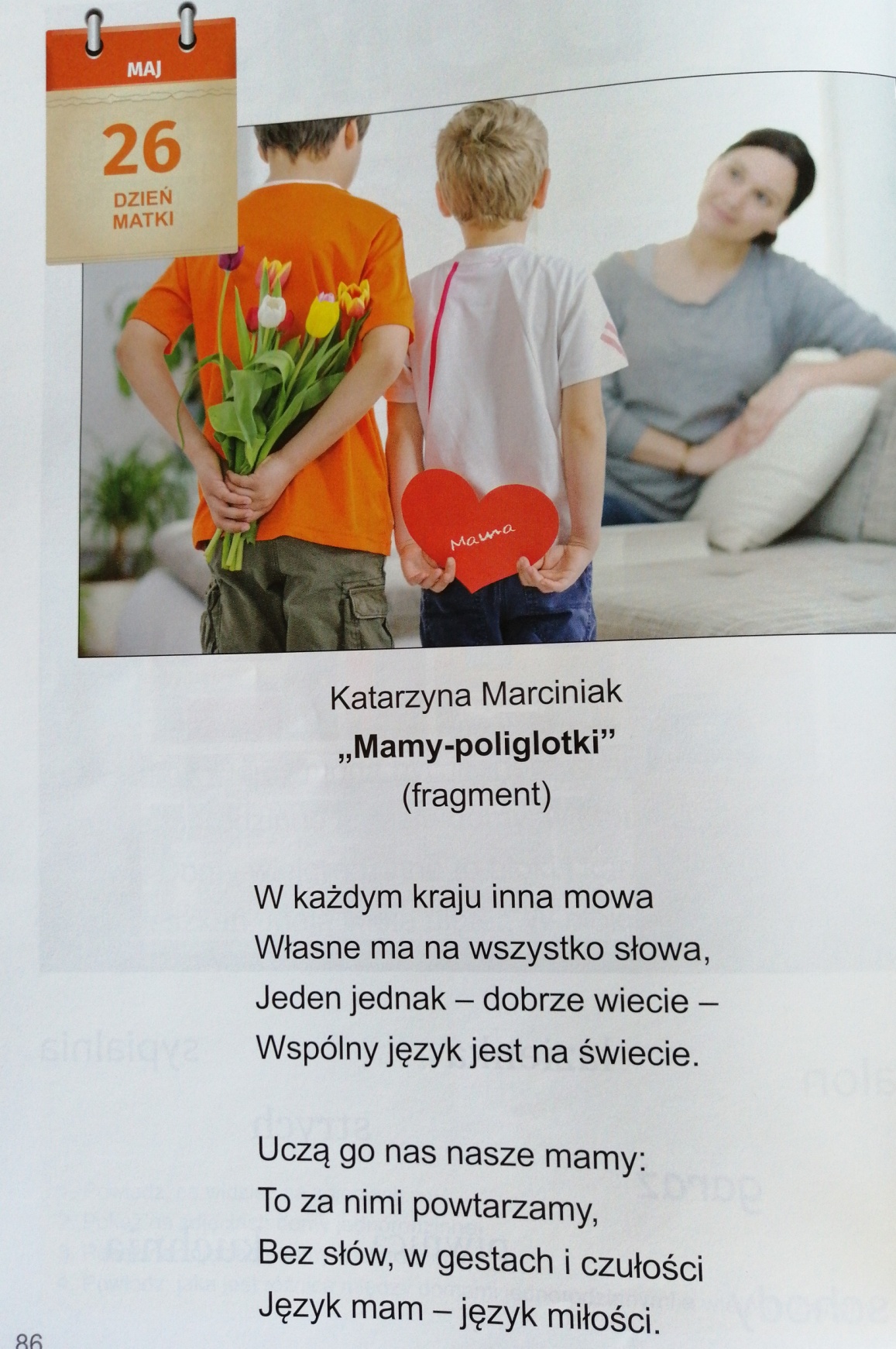 Ćwiczymy czytanie: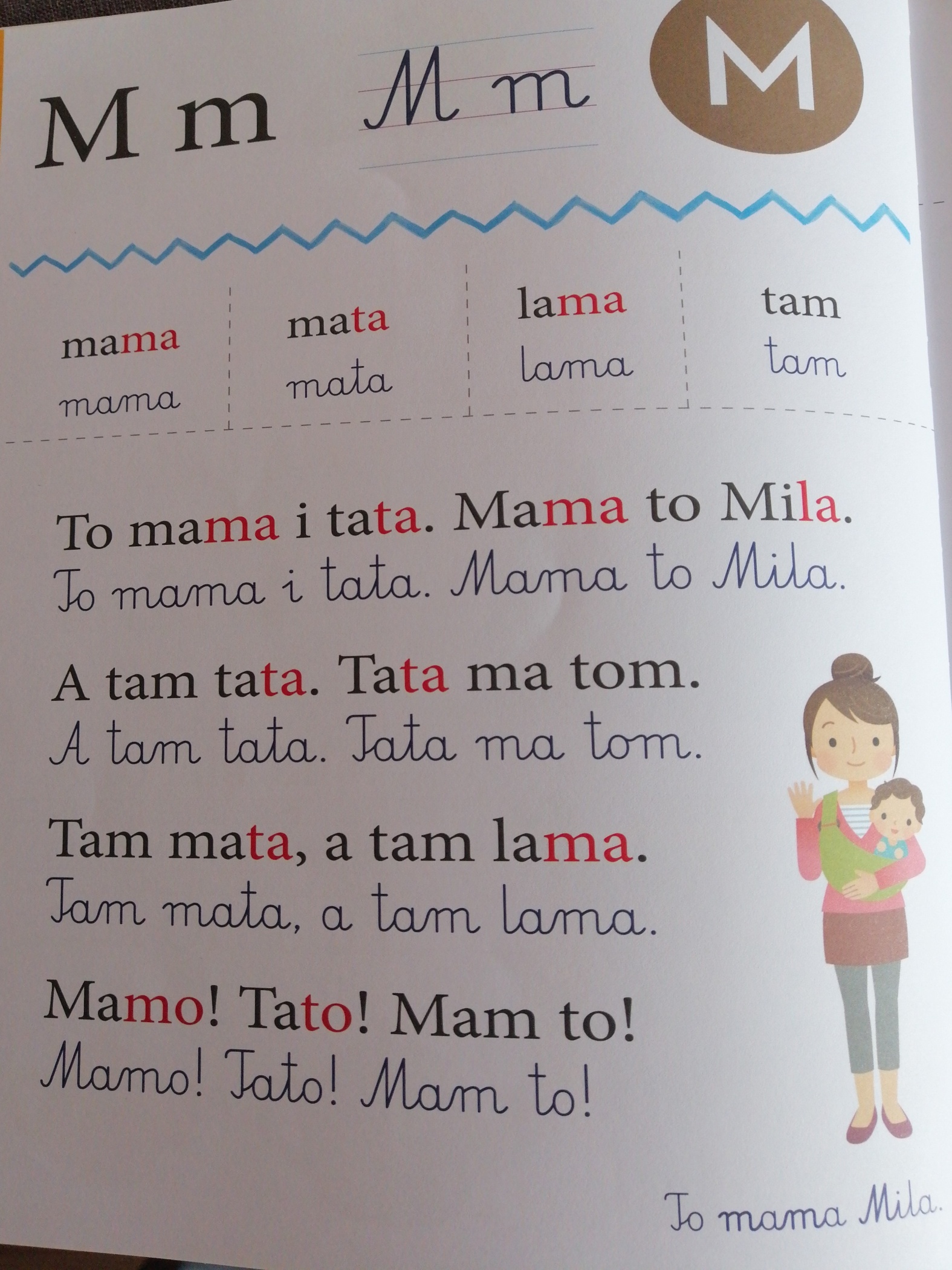 Jakie znasz wyrazy na literkę „Mm”?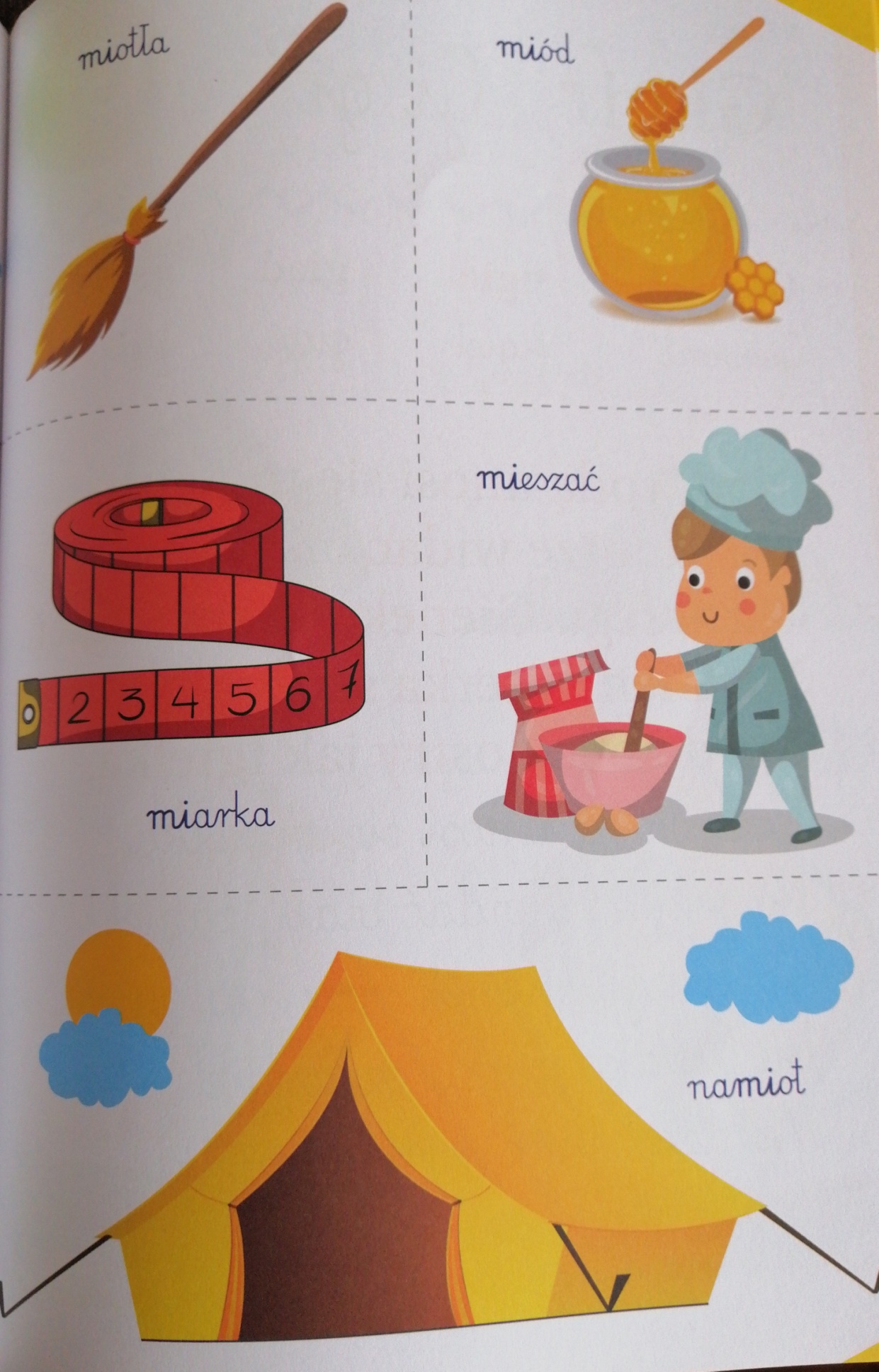 Zapoznaj się z tekstem /trudniejszy tekst/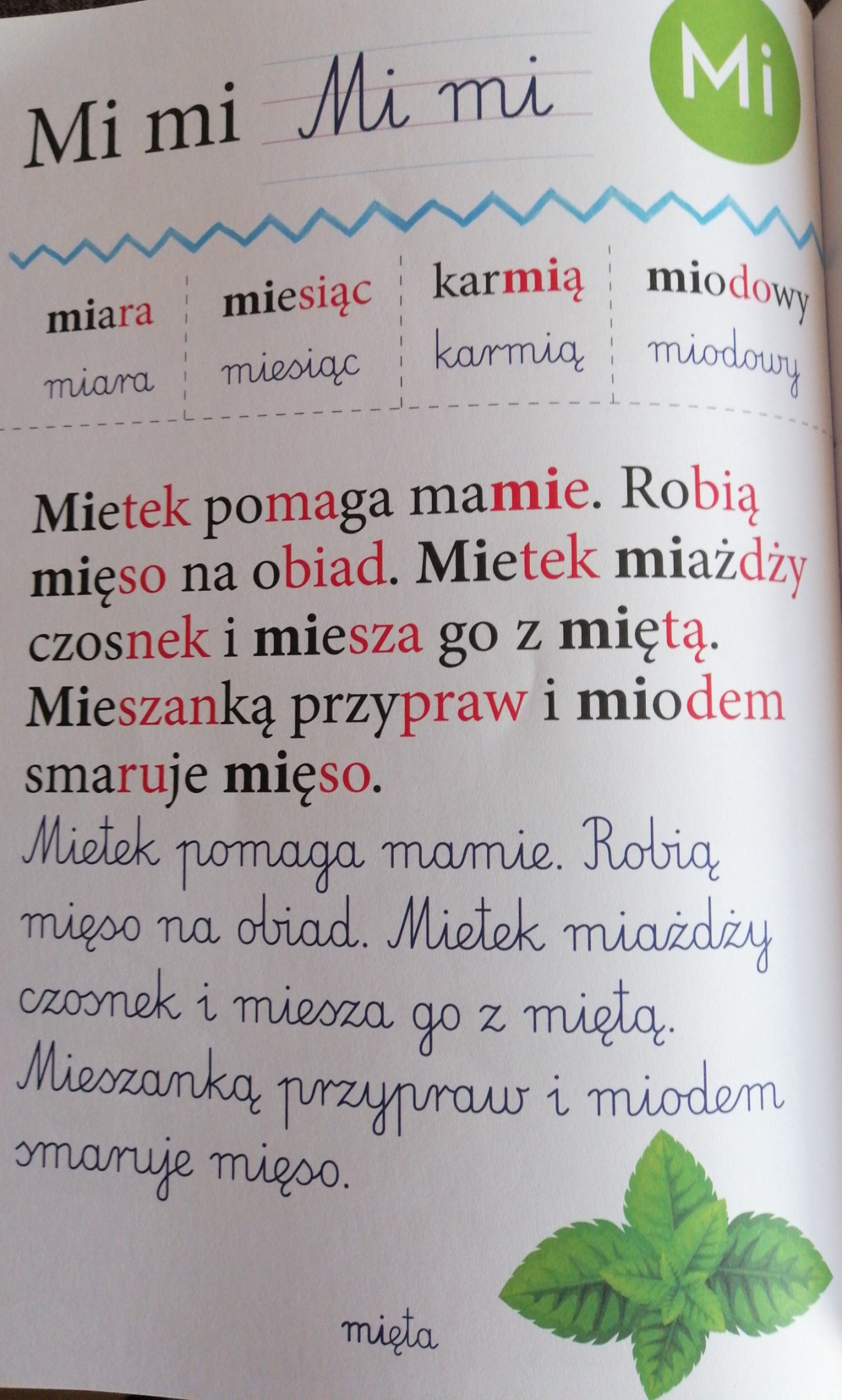 czas na liczenie :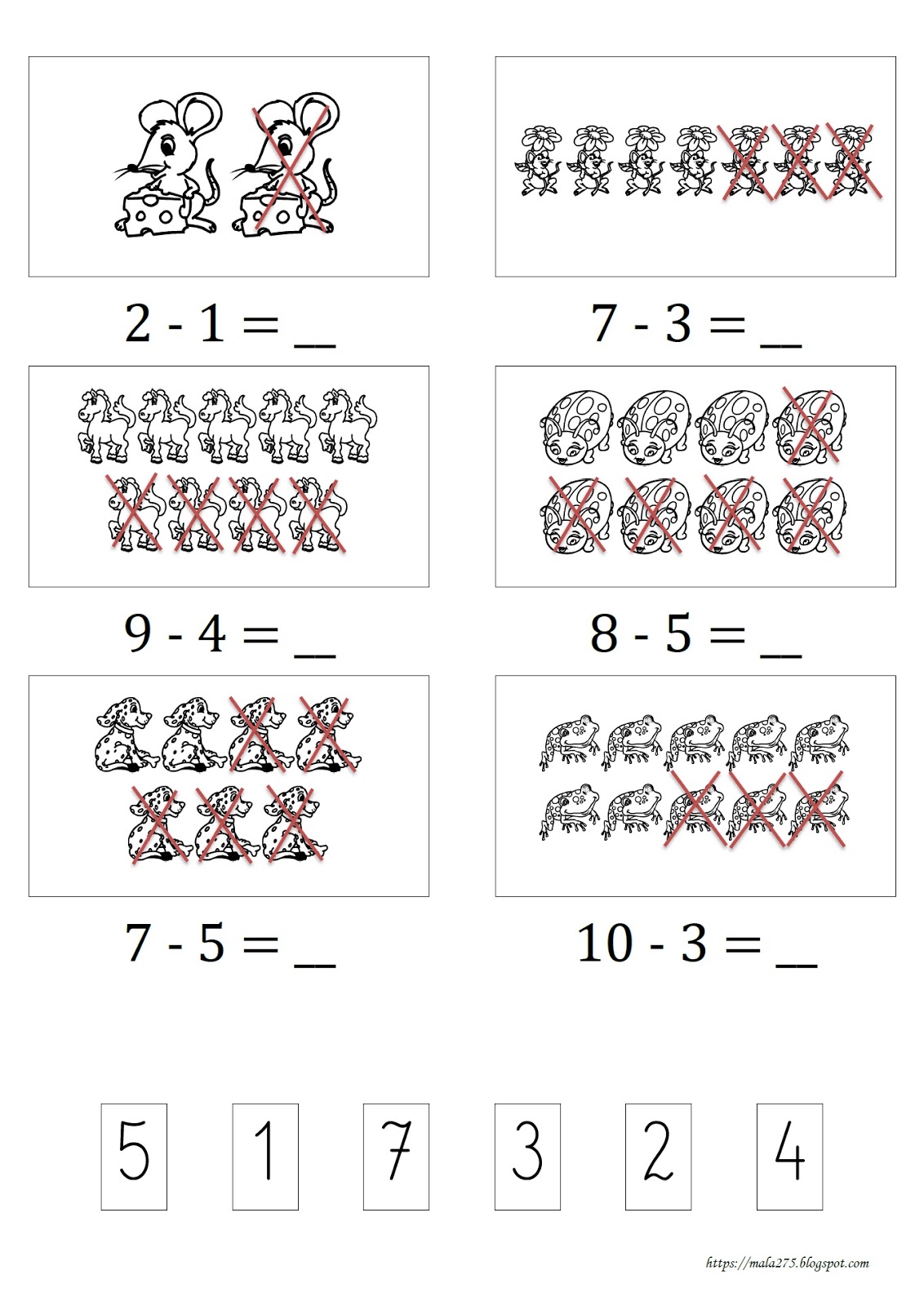 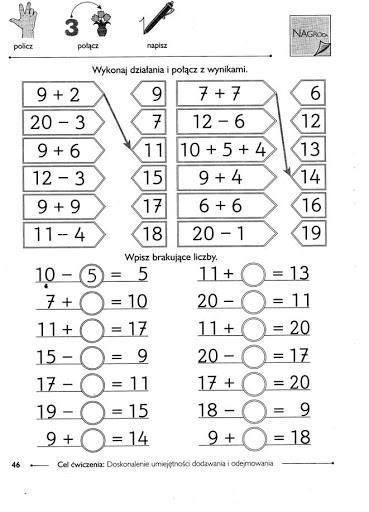 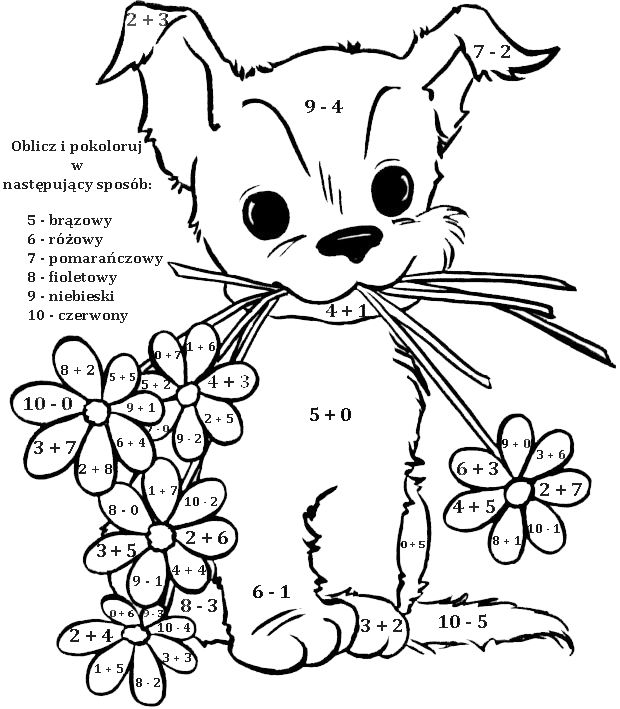 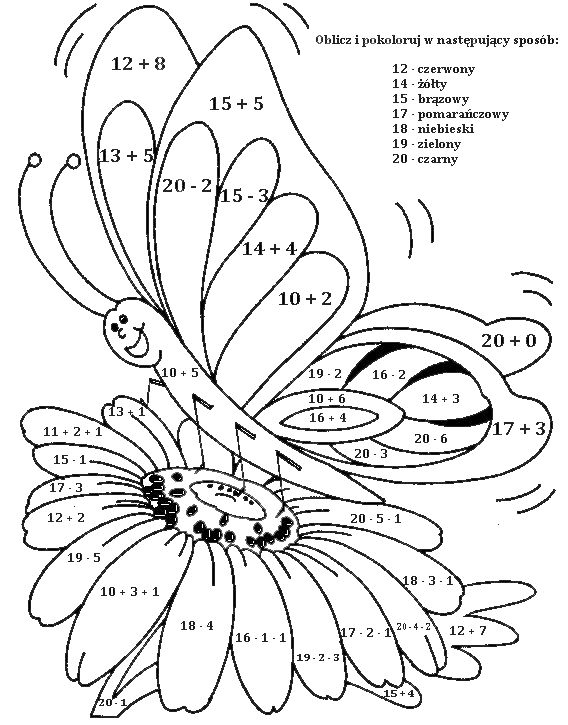 Pokoloruj lub obklej bibułą albo plasteliną: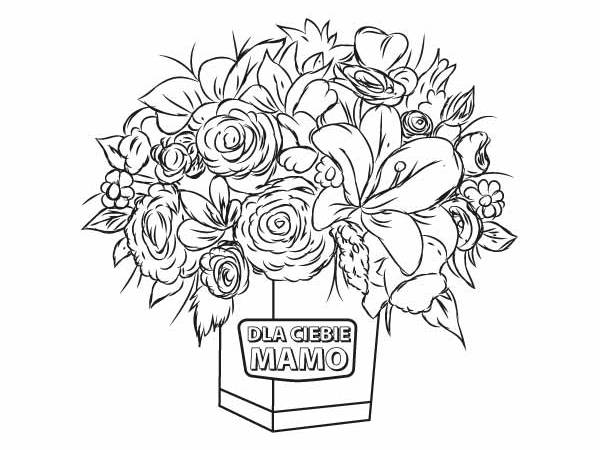 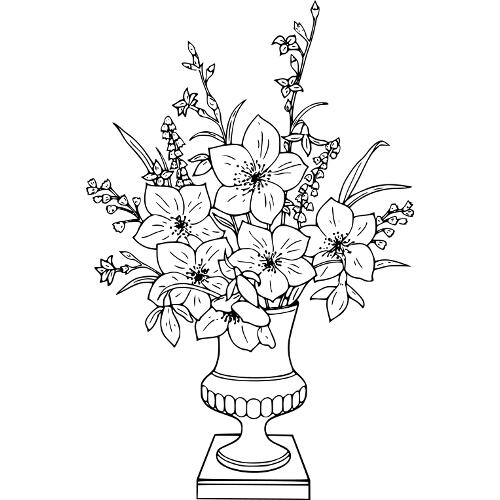 